ПРОЕКТ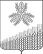 СОВЕТ КРАСНОПОЛЯНСКОГО СЕЛЬСКОГО ПОСЕЛЕНИЯ
КУЩЕВСКОГО РАЙОНАРЕШЕНИЕот 00.00.2023года                                                                                              № 00хутор Красная ПолянаО внесении изменений в решение Совета Краснополянского сельского поселения Кущевского района от 25.02.2022 года № 111 «Об утверждении Положения о муниципальном контроле на автомобильном транспорте, городском наземном электрическом транспорте и в дорожном хозяйствеВ соответствии с Федеральным законом от 06.10.2003 года № 131-ФЗ «Об общих принципах организации местного самоуправления в Российской Федерации», ч.9 ст.23 Федерального закона от 31 июля 2020 года № 248 ФЗ «О государственном контроле (надзоре) и муниципальном контроле в Российской Федерации», Уставом Краснополянского сельского поселения Совет Кущевского сельского поселения Кущевского района решил:1. Внести в Решение Совета Краснополянского сельского поселения Кущевского района от 25.02.2022 года № 111 «Об утверждении Положения о муниципальном контроле на автомобильном транспорте, городском наземном электрическом транспорте и в дорожном следующие изменения:1.1. Приложение № 2 изложить в новой редакции(прилагается).2. Ведущему специалисту администрации Краснополянского сельского поселения Кущевского района (Губановой И.Ю.) обнародовать настоящее решение в специально установленных местах и разместить настоящее решение на сайте в сети Интернет.3. Контроль за исполнением настоящего решения возложить комиссию по социальным вопросам Совета Краснополянского сельского поселения Кущевского района (Бирюкову З.Г.).4. Решение вступает в силу со дня его обнародования.И.о.главы Краснополянского сельского поселения	Кущёвского района                                                                          И.Ю.Губанова                                                    Приложение 2                       к Положению № 111 от 25.02.2022 года  о муниципальном                       контроле на автомобильном                        транспорте, городском наземном электрическом транспорте и в дорожном хозяйстве Перечень индикаторов риска нарушения обязательных требований, проверяемых в рамкахосуществления муниципального контроля 1.	Поступление информации о нарушении обязательных требований осуществления муниципального контроля на автомобильном транспорте, городском наземном электрическом транспорте и в дорожном хозяйстве в границах населенных пунктов Краснополянского сельского поселения Кущёвского района.2.	Неисполнение в установленный срок предписания об устранении выявленных нарушений обязательных требований осуществления муниципального контроля на автомобильном транспорте, городском наземном электрическом транспорте и в дорожном хозяйстве в границах населенных пунктов Краснополянского сельского поселения Кущёвского района3.	Отсутствие контрольных (надзорных) мероприятий, проводимых с взаимодействием с контролируемым лицом в рамках осуществления муниципального контроля на автомобильном транспорте, городском наземном электрическом транспорте и в дорожном хозяйстве в границах населенных пунктов Краснополянского сельского поселения Кущёвского района в отношении контролируемого лица течение 3 лет, предшествующих дате принятия решения об отнесении объекта контроля к определенной категории рискаИ.о.главы Краснополянского сельского поселения	Кущёвского района                                                                           И.Ю.Губанова